Пример резюме экспедитораФИОДата рождения: xx.xx.xxxx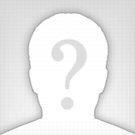 Город: МоскваМоб. телефон: +7 (000) 000 00 00E-mail: xxxxxxxxxxx@gmail.comОсновные данные:Желаемая должность:ЭкспедиторЗанятость: постояннаяОпыт работы: от 3 летИностранные языки: английскийНаличие прав: естьНаличие автомобиля: естьОпыт работы:2013 — 2016Компания: ТК «Регион»ЭкспедиторОбязанности:Экспедирование товара с водителем по точкамПрием и отпуск товара на складИнвентаризацияКонтроль загрузки контейнеров, фур, вагонов Работа с кассой (инкассация денег)Работа с документами2012 — 2013Компания: ООО «Молочное дело»Кладовщик - ЭкспедиторОбязанности:Приём товара со склада по документации(фактурам) Доставка товара клиентуСдача товара клиенту по документацииПолная отчётность в документахИнвентаризацияКонтроль загрузки контейнеров, фур, вагонов Приём товара на склад по документации + проверка товара на бракРасстановка товара по складу (по артикуляции)Выдача товара клиенту по документацииПоддержка чистоты и порядка на складеОбразование:2005 — 2010ПТУ-61 г. Новосибирск, Столяр Профессиональные навыки:Знание правил приемки и сдачи грузов;Знание правил оформления сопроводительной документации;Отличное знание города.О себе:ОтветственностьПунктуальностьВнимательностьКоммуникабельность